บันทึกข้อความ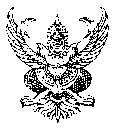 ส่วนราชการ    โรงเรียนคลองขลุงราษฎร์รังสรรค์                                                                               .                    ที่                                                               วันที่ .....................................................................................เรื่อง  ขออนุมัติงบประมาณเพิ่มเติมกิจกรรม...........................................................................................เรียน  ผู้อำนวยการโรงเรียนคลองขลุงราษฎร์รังสรรค์ด้วย ข้าพเจ้า..........................................................(ฝ่าย/กลุ่ม/สาระฯ/งาน) ………………………………………  ผู้รับผิดชอบกิจกรรม.....................................................................................................................................................โครงการ........................................................................................................................................................................ซึ่งได้รับการอนุมัติงบประมาณ จำนวน ........................  บาท  มีความจำเป็นต้องขออนุมัติงบประมาณเพิ่มเติมในการปฏิบัติกิจกรรมดังกล่าว เหตุผลในการขอเพิ่มเติมงบประมาณ................................................................................. ........................................................................................................................................................................................จำนวนเงินงบประมาณ.........................บาท  ซึ่งมีรายละเอียดดังแนบ จึงเรียนมาเพื่อโปรดพิจารณาลงชื่อ............................................................. 			    (.....................................................)  	 	    ผู้รับผิดชอบโครงการ/กิจกรรมรายละเอียดการขออนุมัติงบประมาณเพิ่มเติมความเห็นของหัวหน้ากลุ่มบริหารงาน...................................................... เห็นสมควรอนุมัติตามที่เสนอ	 อื่นๆ .....................................................................             ลงชื่อ...................................................................                    (..............................................................)หัวหน้ากลุ่มบริหารงาน......................................................ความเห็นของรองผู้อำนวยการกลุ่ม................................................ เห็นสมควรอนุมัติตามที่เสนอ	 อื่นๆ .....................................................................             ลงชื่อ .................................................................                             (...........................................)             รองผู้อำนวยการโรงเรียนคลองขลุงราษฎร์รังสรรค์ความเห็นของหัวหน้างานแผนงานตรงตามแผน  เห็นควรอนุมัติเงิน....................................ไม่อยู่ในแผนลงชื่อ........................................................ (นางอริสรา  แสนแก้ว)หัวหน้างานแผนงานความเห็นของรองผู้อำนวยการกลุ่มบริหารงานงบประมาณ เห็นสมควรอนุมัติตามที่เสนอ	 อื่นๆ .....................................................................        ชื่อ ว่าที่ ร.ต........................................................                             (บุญเพชร  ด้วงมูล)             รองผู้อำนวยการโรงเรียนคลองขลุงราษฎร์รังสรรค์บันทึกความเห็นของผู้อำนวยการโรงเรียน อนุมัติ     อื่นๆ ...........................................................................................................                                                     ลงชื่อ........................................................                                                                 (นายวิรัช  วันบรรเจิด)                                                  ผู้อำนวยการโรงเรียนคลองขลุงราษฎร์รังสรรค์                                                 .................../......................./...........................บันทึกความเห็นของผู้อำนวยการโรงเรียน อนุมัติ     อื่นๆ ...........................................................................................................                                                     ลงชื่อ........................................................                                                                 (นายวิรัช  วันบรรเจิด)                                                  ผู้อำนวยการโรงเรียนคลองขลุงราษฎร์รังสรรค์                                                 .................../......................./...........................ลำดับที่รายการจำนวน/หน่วยราคาราคาราคาราคาลำดับที่รายการจำนวน/หน่วยหน่วยละ (บาท)หน่วยละ (บาท)จำนวนเงิน (บาท)จำนวนเงิน (บาท)                                   รวมเงินทั้งสิ้น(............................................................)                                   รวมเงินทั้งสิ้น(............................................................)                                   รวมเงินทั้งสิ้น(............................................................)                                   รวมเงินทั้งสิ้น(............................................................)                                   รวมเงินทั้งสิ้น(............................................................)